24.03.2020 Wtorek – Zakładamy hodowlę cebuli1. Rozwiązywanie zagadek przez dzieciWiosną pełno ich w ogródku,Każdy płatki ma na czubku (kwiaty)Bohaterem tej zagadki jest przepiękny kwiatekPopularny jest w Holandii – tam jest go dostatek.Na dzień kobiet lubi pani dostać go od panaO co pytam? Wiecie dzieci? Pewnie o…. (tulipana)Łzy z oczu wyciskaKształt ma niczym kulaZapewne ją jadłeśTo przecież ….. (cebula)2. Przedstawienie dzieciom różnego rodzaju cebulCebula dymka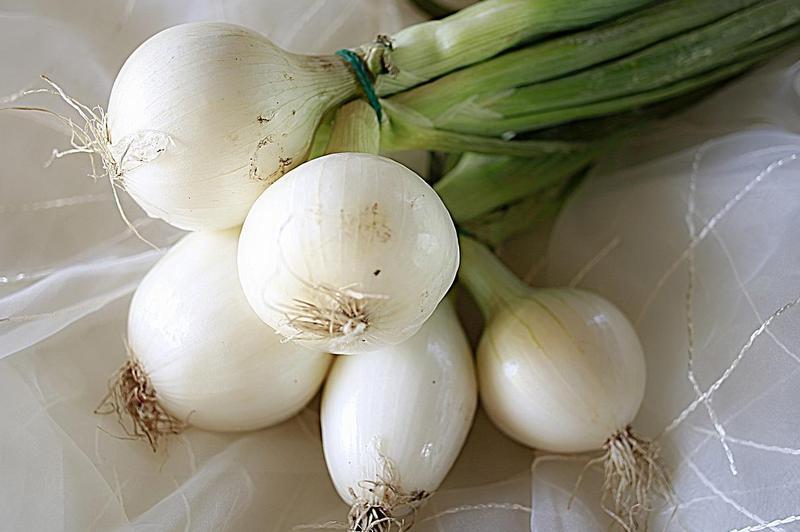 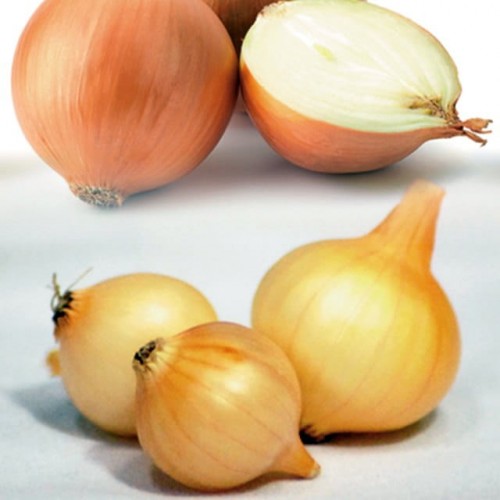 Cebule kwiatowe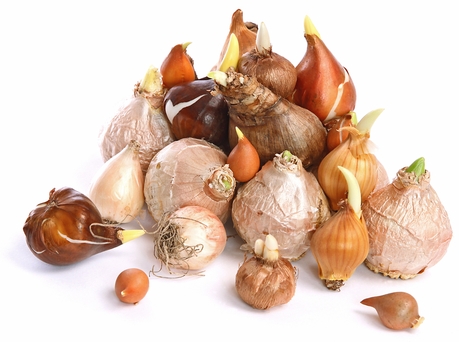 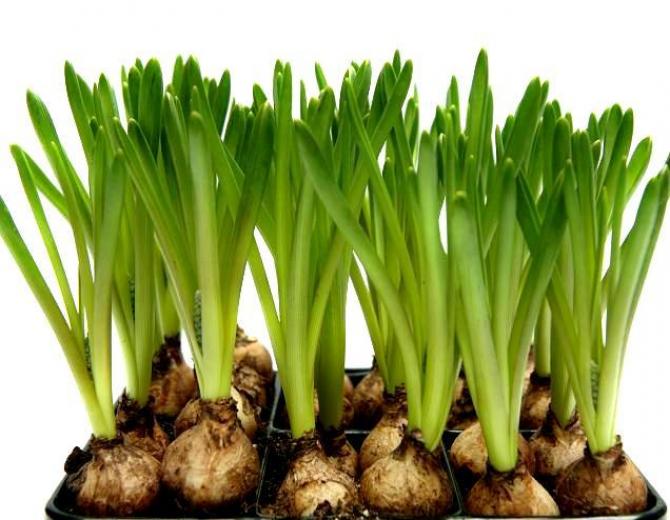 3. Poznajemy literę „C”Zanim pokażemy dzieciom znak graficzny litery poproście dzieci, aby wymieniły słowa na literkę „C”, np. cebula, cytryna, itp.Zaznajomienie ze znakiem graficznym „C” – ozdób i pokoloruj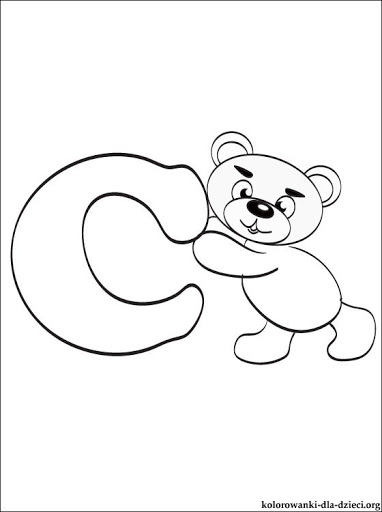 